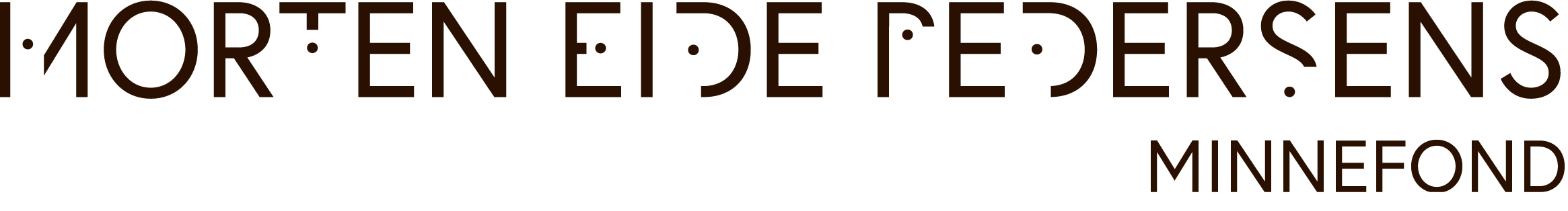 Informasjon om ansvarlig søkerNavn: Adresse:Postnummer og sted:E-post:Mobil:Webside:Personnummer:Organisasjonsnummer:Kontonummer:Informasjon om prosjektet eller tiltaketTittel:Sammendrag (500 tegn):Søker eller prosjektets tilknytning til Bergensregionen (500 tegn):SøknadsbeløpEr søker eller prosjektdeltaker(e) student?Tiltak som er initiert av eller involverer studenter kan støttes dersom de har et innhold elleromfang som går ut over ordinær studieaktivitet.Er en eller flere av søkerne/prosjektdeltagerne student i 50% eller mer? Hvilken studie i såfall?Har prosjektet et innhold eller omfang ut over hva som er forventet i studiet? På hvilkenmåte?Dokumentasjon og vedleggFølgende vedlegg er påkrevd:⃞  Fullstendig prosjektbeskrivelse som PDF-dokument. Prosjektbeskrivelsen skal inneholde informasjon om formål, innhold, fremdriftsplan og hvem som er involverte.Maks. 3 A4-sider.⃞  CV eller bio for involverte som PDF-dokument.⃞  Budsjett i balanse som PDF-dokument. Budsjettet skal gi oversikt over utgifter og inntekter, inklusiv tilskudd fra andre tilskuddsparter. Søknadssum skal fremkomme klart av budsjettet.Andre vedlegg som kan være aktuelle:⃞  Intensjonsavtale for konsert/utstilling eller lignende.⃞  Dokumentasjon av kunstnerisk virke⃞  Andre vedlegg:Dette søknadsskjemaet og alle vedlegg sendes som en samlet e-post.Dersom filstørrelse blir for stor til å sendes som vedlegg til email, så skal alle vedleggenesamles i en mappe som zippes og gjøres tilgjengelig for nedlasting (for eksempel viadropbox.com, iCloud, hightail.com eller wetransfer.com). Dette skjema sendes så som e-postsammen med en lenke hvor alle øvrige lenker kan lastes ned som en fil.Lenke (URL) hvor vedlegg kan lastes ned:Samlet skal alle vedlegg ikke overstige 1 Gb.Dersom det er mottatt tilskudd tidligere år, må sluttrapport være innsendt for at ny søknadskal vurderes. Hvis prosjektet går over flere år eller har blitt forsinket, må det legges ved enrapport om fremdrift.UnderskriftSted/Dato: Underskrift: